கியா கியா குருவி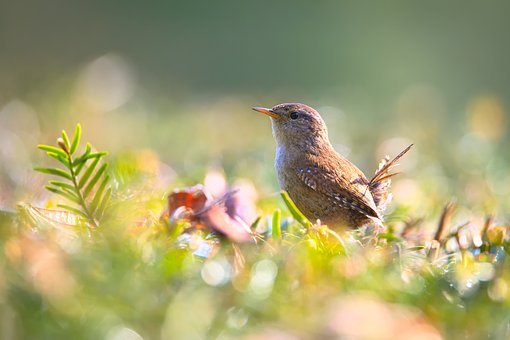 கியா கியா குருவி நான்
சிறகொடிந்த குருவி நான்
வாழைமரமே வாழைமரமே
கூடுகட்ட இடம் தருவாயோ?
மழைகாலம் வருகிறது
கூடுகட்ட இடம் தருவாயோ?
இடம் தரமாட்டேன் குருவியே
இடம் தரமாட்டேன்.
கியா கியா குருவி நான்
சிறகொடிந்த குருவி நான்
ஆலமரமே ஆலமரமே
கூடுகட்ட இடம் தருவாயோ?
மழைகாலம் வருகிறது
கூடுகட்ட இடம் தருவாயோ?
இடம் தருகிறேன் குருவியே
நான் இடம் தருகிறேன்.